DIOCESE OF BRENTWOOD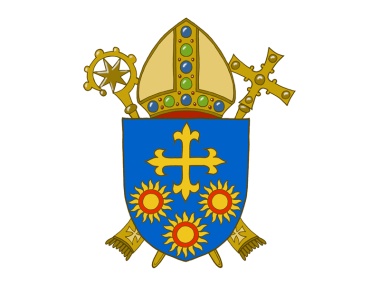 S48 SELF EVALUATION FORMThe Catholic Life, Religious Educationand Collective Worship in SchoolsCanonical Inspection under Canon 806 on behalf of the Bishop Of Brentwood and inspection of Denominational Education under Section 48 of the Education Act 2005Schools are requested to complete the Self Evaluation Form prior to the Section 48 inspection.  It should be kept updated each year.  This form will provide the starting point for each inspection and help to determine its scope.  It will identify the strengths and points for development in each area.  The statements need to be concise and supported by evidence that is referenced.FACTUAL INFORMATION ABOUT YOUR SCHOOL SCHOOL DETAILSPUPILSPlease indicate the main feeder parishes served by the schoolTEACHERSCONTINUING PROFESSIONAL DEVELOPMENT PROVISIONPlease indicate staff in-service provision related to the school’s Catholic Life, Religious Education and Collective Worship.CPD RELATED TO THE SCHOOL’S CATHOLIC LIFE FOR THE LAST 3 YEARSCPD RELATED TO RELIGIOUS EDUCATION FOR THE LAST 3 YEARSCPD RELATED TO COLLECTIVE WORSHIP FOR THE LAST 3 YEARSRELIGIOUS EDUCATION GUIDANCE TO PARENTS & CARERSPlease give details of guidance for parents and carers, e.g. talks, workshops, open evenings, newsletters, related to the Catholic Life of the school or the Religious Education curriculum or Relationships and Sex Education.CURRENT ACADEMIC YEARPREVIOUS ACADEMIC YEARCURRICULUMPlease indicate the percentage of total teaching time spent on Religious EducationPlease indicate the total expenditure for Religious Education and these other curriculum areas for the last two yearsSCHOOL ATTAINMENT DATAPrimary School – Religious Education Attainment DataPlease use numbers not percentages, unless otherwise stated.End of Key Stage 1 - Teacher Assessment (over the last three years)Key Stage 2 - Teacher Assessment (over the last three years)Please detail any additional attainment data, teacher assessment, related to Religious Education not included above (e.g. Foundation Stage).Secondary School – Religious Education Attainment DataPlease use numbers not percentages, unless otherwise stated.End of Key Stage 3 - Teacher Assessment (over the last three years)GCSE Results (over the last three years)AS Level Results (over the last three years)A2 Level Results (over the last three years)Please detail any additional attainment data, teacher assessment, related to Religious Education not included above (e.g. General RE at post-16).Grades: Outstanding (1); Good (2); Requires Improvement (3); Inadequate (4)Name of schoolUnique Reference NumberAddress of schoolSchool telephone numberEmail address to send reportSchool websiteLocal AuthorityType of schoolSchool categoryAge range of pupilsGender of pupilsDate SEF completed Date of last S48 inspectionName of HeadteacherName of Chair of GovernorsName of Religious Education Subject LeaderName/s of Priest/sName of School ChaplainPRIMARY PUPILSFSFSFSFSY1Y1Y2Y2Y3Y3Y4Y4Y4Y5Y5Y5Y6Y6TotalPTFTFTFTNumber on school rollNumber of Catholic pupilsNumber of pupils from other Christian denominationsNumber of pupils from other faith backgroundsTotal EAL pupilsTotal Pupil PremiumTotal with Statements of SENDTotal with EHC PlanTotal on SEND registerExclusions in last academic yearTemporaryTemporaryPermanentPermanentPermanentPermanentPermanentSECONDARY PUPILSY7Y8Y8Y9Y9Y9Y10Y10Y10Y11Y11Y12Y12Y12Y12Y13Y13TotalTotalNumber on school rollNumber of Catholic pupilsNumber of pupils from other Christian denominationsNumber of pupils from other faith backgroundsTotal EAL pupilsTotal Pupil PremiumTotal with Statements of SENDTotal with EHC PlanTotal on SEND registerExclusions in last academic yearTemporaryTemporaryTemporaryTemporaryTemporaryPermanentPermanentPermanentPermanentPermanentName of Parish% of pupilsParish PriestNumbers%Total Catholic teachers Total full-time Catholic teachers (headcount)Total part-time Catholic teachers (headcount)Total full-time teachers (headcount)Total part-time teachers (headcount)Total full time equivalent (f.t.e.)Teachers who teach Religious EducationTeachers with CCRSTeachers with other Catholic qualifications (e.g. Theology, leadership)Hours per week of additional staff support (e.g. Teaching Assistant) given in Religious Education lessonsDate ProviderContentDurationNo. of staffDate ProviderContentDurationNo. of staffDate ProviderContentDurationNo. of staffDateContentDurationNo. AttendingDateContentDurationNo. Attending%Foundation StageKey Stage 1Key Stage 2Key Stage 3Key Stage 4Sixth Form  AS and A2 Sixth Form General Religious EducationCurrent Financial Year(£)LastFinancial Year(£)Religious EducationEnglishMathematicsScienceBrief statement about the school’s context, including the Catholic context, the school’s mission statement and any significant changes in circumstances since the last inspection.YearNo. in cohortWorking towardsWorking towardsLevel 1Level 1Level  2Level  2Level 3Level 3Level 4Level 4YearNo. in cohortNo.%No.%No.%No.%No.%YearNo. in cohortWorking towardsWorking towardsLevel 1Level 1Level  2Level  2Level 3Level 3Level 4Level 4Level 5Level 5Level 6Level 6YearNo. in cohortNo.%No.%No.%No.%No.%No.%No.%YearNo. in cohortLevel 3Level 3Level  4Level  4Level 5Level 5Level 6Level 6Level 7Level 7Level 8Level 8EPEPYearNo. in cohortNo.%No.%No.%No.%No.%No.%No.%YearNo. in cohortA* - AA* - AA* - CA* - CA* - GA* - GUUYearNo. in cohortNo.%No.%.No.%No.%YearNo. in groupAABBCCDDEEUUYearNo. in groupNo.%No.%No.%No.%No.%No.%YearNo. in groupA*A*AABBCCDDEEUUYearNo. in groupNo.%No.%No.%No.%No.%No.%No.%CATHOLIC LIFE    CATHOLIC LIFE    The extent to which pupils contribute to and benefit from the Catholic Life of the schoolThe extent to which pupils contribute to and benefit from the Catholic Life of the schoolConsider and comment on: The extent to which pupils take on responsibilities and take part in developing the Catholic character of the school;Pupils’ sense of belonging to the school community and their relationship with those from different backgrounds;The extent to which pupils contribute to the common good in the school and wider community.Consider and comment on: The extent to which pupils take on responsibilities and take part in developing the Catholic character of the school;Pupils’ sense of belonging to the school community and their relationship with those from different backgrounds;The extent to which pupils contribute to the common good in the school and wider community.Key Strengths and Evidence:Development Points:Targets, timescales and clear lines of accountabilityKey Strengths and Evidence:Development Points:Targets, timescales and clear lines of accountabilitySchool Self Evaluation Grade:CATHOLIC LIFE    CATHOLIC LIFE    The quality of provision for the Catholic Life of the schoolThe quality of provision for the Catholic Life of the schoolConsider and comment on: the centrality and efficacy of the school’s Mission Statement;the extent to which the school makes its Catholic identity and ethos explicit through the learning environment, chaplaincy and community cohesion;the quality of the pastoral care shown to all members of the community, both pupils and staff;the extent to which the school promotes standards of behaviour that reflect Gospel values and how effectively it develops positive relationships between all members of the school community;the quality of Personal, Social, Health and Emotional Education (PSHE), Relationships and Sex Education (RSE) and Spiritual and Moral Education e.g. implementation of Journey in Love RSE Programme, Rainbows Bereavement Support Programme.Consider and comment on: the centrality and efficacy of the school’s Mission Statement;the extent to which the school makes its Catholic identity and ethos explicit through the learning environment, chaplaincy and community cohesion;the quality of the pastoral care shown to all members of the community, both pupils and staff;the extent to which the school promotes standards of behaviour that reflect Gospel values and how effectively it develops positive relationships between all members of the school community;the quality of Personal, Social, Health and Emotional Education (PSHE), Relationships and Sex Education (RSE) and Spiritual and Moral Education e.g. implementation of Journey in Love RSE Programme, Rainbows Bereavement Support Programme.Key Strengths and Evidence:Development Points:Targets, timescales and clear lines of accountabilityKey Strengths and Evidence:Development Points:Targets, timescales and clear lines of accountabilitySchool Self Evaluation Grade:  CATHOLIC LIFE    CATHOLIC LIFE    How well leaders and governors promote, monitor and evaluate the provision for the Catholic Life of the school How well leaders and governors promote, monitor and evaluate the provision for the Catholic Life of the school Consider and comment on: the effectiveness of leaders and governors in promoting the Catholic Life of the school;how well leaders and governors monitor and evaluate Catholic Life provision and outcomes in order to plan future improvements;the extent to which leaders offer models of good practice as leaders of Catholic Life;how well leaders and governors implement improvement in respect of the Catholic Life of the school;how well leaders and governors ensure the whole curriculum contributes to pupils’ spiritual, moral, emotional and vocation development.Consider and comment on: the effectiveness of leaders and governors in promoting the Catholic Life of the school;how well leaders and governors monitor and evaluate Catholic Life provision and outcomes in order to plan future improvements;the extent to which leaders offer models of good practice as leaders of Catholic Life;how well leaders and governors implement improvement in respect of the Catholic Life of the school;how well leaders and governors ensure the whole curriculum contributes to pupils’ spiritual, moral, emotional and vocation development.Key Strengths and Evidence:Development Points:Targets, timescales and clear lines of accountabilityKey Strengths and Evidence:Development Points:Targets, timescales and clear lines of accountabilitySchool Self Evaluation Grade:RELIGIOUS EDUCATION    RELIGIOUS EDUCATION    How well pupils achieve and enjoy their learning in Religious EducationHow well pupils achieve and enjoy their learning in Religious EducationConsider and comment on: the quality of pupils’ achievement, learning and progress in Religious Education and any variations between groups of pupils;the extent to which pupils are becoming religiously literate;the quality of learning for pupils with particular learning needs and/or disabilities and their progress;pupils’ attainment in Religious Education at the end of each key stage.Consider and comment on: the quality of pupils’ achievement, learning and progress in Religious Education and any variations between groups of pupils;the extent to which pupils are becoming religiously literate;the quality of learning for pupils with particular learning needs and/or disabilities and their progress;pupils’ attainment in Religious Education at the end of each key stage.Key Strengths and Evidence:Development Points:Targets, timescales and clear lines of accountabilityKey Strengths and Evidence:Development Points:Targets, timescales and clear lines of accountabilitySchool Self Evaluation Grade:RELIGIOUS EDUCATION    RELIGIOUS EDUCATION    The quality of teaching, learning and assessment in Religious EducationThe quality of teaching, learning and assessment in Religious EducationConsider and comment on: how well teaching promotes learning, enjoyment, progress and the attainment of pupils;how well assessment informs appropriate teaching and learning strategies.Consider and comment on: how well teaching promotes learning, enjoyment, progress and the attainment of pupils;how well assessment informs appropriate teaching and learning strategies.Key Strengths and Evidence:Development Points:Targets, timescales and clear lines of accountabilityKey Strengths and Evidence:Development Points:Targets, timescales and clear lines of accountabilitySchool Self Evaluation Grade:RELIGIOUS EDUCATION    RELIGIOUS EDUCATION    How well leaders and governors promote, monitor and evaluate the provision for Religious Education How well leaders and governors promote, monitor and evaluate the provision for Religious Education Consider and comment on: that the Religious Education curriculum meets Bishops’ Conference requirements;that the curriculum meets any additional requirements of the bishop e.g. Come and See – Catholic Primary Religious Education Programme, Bishop’s Directive on GCSE in Religious Studies;how well leaders and governors use monitoring data to evaluate the school’s performance in Religious Education in order to plan future improvements;how well leaders and governors plan improvement in provision, and in pupils’ outcomes, and how effectively these plans are implemented at all levels;the effectiveness of the subject leader(s); how effectively assessment is used in monitoring and securing improvements;how well the curriculum supports the learning and achievement of different groups of pupils.Consider and comment on: that the Religious Education curriculum meets Bishops’ Conference requirements;that the curriculum meets any additional requirements of the bishop e.g. Come and See – Catholic Primary Religious Education Programme, Bishop’s Directive on GCSE in Religious Studies;how well leaders and governors use monitoring data to evaluate the school’s performance in Religious Education in order to plan future improvements;how well leaders and governors plan improvement in provision, and in pupils’ outcomes, and how effectively these plans are implemented at all levels;the effectiveness of the subject leader(s); how effectively assessment is used in monitoring and securing improvements;how well the curriculum supports the learning and achievement of different groups of pupils.Key Strengths and Evidence:Development Points:Targets, timescales and clear lines of accountabilityKey Strengths and Evidence:Development Points:Targets, timescales and clear lines of accountabilitySchool Self Evaluation Grade: COLLECTIVE WORSHIPCOLLECTIVE WORSHIPHow well pupils respond to and participate in the school’s Collective WorshipHow well pupils respond to and participate in the school’s Collective WorshipConsider and comment on: the extent to which pupils show interest and actively participate in Collective Worship;the extent to which pupils are acquiring skills in planning and leading prayer and worship;the extent to which Collective Worship contributes to the spiritual and moral development of pupils.Consider and comment on: the extent to which pupils show interest and actively participate in Collective Worship;the extent to which pupils are acquiring skills in planning and leading prayer and worship;the extent to which Collective Worship contributes to the spiritual and moral development of pupils.Key Strengths and Evidence:Development Points:Targets, timescales and clear lines of accountabilityKey Strengths and Evidence:Development Points:Targets, timescales and clear lines of accountabilitySchool Self Evaluation Grade:  COLLECTIVE WORSHIPCOLLECTIVE WORSHIPThe quality of Collective Worship provided by the SchoolThe quality of Collective Worship provided by the SchoolConsider and comment on: the centrality, quality and variety of Collective Worship opportunities provided by the school;how well the school provides opportunities for the pupils to develop spiritually through acts of Collective Worship, taking into account their age, aptitudes, family backgrounds and the Catholic character of the school.Consider and comment on: the centrality, quality and variety of Collective Worship opportunities provided by the school;how well the school provides opportunities for the pupils to develop spiritually through acts of Collective Worship, taking into account their age, aptitudes, family backgrounds and the Catholic character of the school.Key Strengths and Evidence:Development Points:Targets, timescales and clear lines of accountabilityKey Strengths and Evidence:Development Points:Targets, timescales and clear lines of accountabilitySchool Self Evaluation Grade:  COLLECTIVE WORSHIPCOLLECTIVE WORSHIPHow well leaders and governors promote, monitor and evaluate the provision for Collective WorshipHow well leaders and governors promote, monitor and evaluate the provision for Collective WorshipConsider and comment on: how well leaders and governors promote, monitor and evaluate provision for Collective Worship in order to plan future improvements;the extent to which leaders offer models of good practice as leaders of Collective Worship;how skilled leaders are in planning for Collective Worship and how knowledgeable they are about the liturgical rhythms of a Catholic community.Consider and comment on: how well leaders and governors promote, monitor and evaluate provision for Collective Worship in order to plan future improvements;the extent to which leaders offer models of good practice as leaders of Collective Worship;how skilled leaders are in planning for Collective Worship and how knowledgeable they are about the liturgical rhythms of a Catholic community.Key Strengths and Evidence:Development Points:Targets, timescales and clear lines of accountabilityKey Strengths and Evidence:Development Points:Targets, timescales and clear lines of accountabilitySchool Self Evaluation Grade:  OVERALL EFFECTIVENESSOVERALL EFFECTIVENESSHow effective is the school in providing Catholic EducationHow effective is the school in providing Catholic EducationThis final section draws together all the available evidence and judgements made in the proceeding sections based on the evaluation schedule.This final section draws together all the available evidence and judgements made in the proceeding sections based on the evaluation schedule.School Self Evaluation Grade: Overall Effectiveness